Na temelju članka 107. Zakona o odgoju i obrazovanju u osnovnoj i srednjoj školi (Narodne novine broj 87/08, 86/09, 92/10, 105/10, 90/11, 5/12, 16/12, 86/12, 126/12, 94/13, 152/14, 7/17, 68/18, 98/19, 64/20, 151/22 i 156/23), i članka 9. Pravilnika o postupku zapošljavanja te procjeni i vrednovanju kandidata za zapošljavanje OŠ Tin Ujević, Osnovna škola Tin Ujević, Krivodol, Ulica Ivana Pavla II. 16 raspisuje                                                           NATJEČAJ                                                 za popunu radnog mjestaučitelj geografije - 1 izvršitelj/ica  na  neodređeno, nepuno radno vrijeme, 8 sati tjedno – 1,6 sati dnevnoUvjeti za zasnivanje radnog odnosa:
Uz opće uvjete za zasnivanje radnog odnosa, sukladno Zakonu o radu,  kandidati moraju ispuniti i posebne uvjete:
-  poznavanje hrvatskog jezika i latiničnog pisma u mjeri koja omogućava izvođenje odgojno-obrazovnog  rada,
 - odgovarajuća vrsta i razina obrazovanja sukladno čl.105. stavak 6.  Zakona o odgoju i obrazovanju u osnovnoj i srednjoj školi i  čl. 21. Pravilniku o odgovarajućoj vrsti obrazovanja učitelja i stručnih suradnika u osnovnoj školi (NN 6/19., 75/20.).Radni odnos u školskoj ustanovi ne može zasnovati osoba koja je pravomoćno osuđena za kaznena djela iz članka 106. Zakona ili protiv koje se vodi kazneni postupak za neko od tih djela.Uz pisanu i vlastoručno potpisanu prijavu kandidati su obvezni priložiti:životopis,diplomu odnosno dokaz o odgovarajućem stupnju obrazovanja,dokaz o državljanstvuuvjerenje nadležnog suda kako se protiv podnositelja ne vodi kazneni postupak za neko od kaznenih djela iz članka 106.  Zakona o odgoju i obrazovanju u osnovnoj i srednjoj školi (ne starije od 30 dana od dana objave natječaja),elektronički zapis, odnosno presliku potvrde o podacima evidentiranim u matičnoj evidenciji Hrvatskog zavoda za mirovinsko osiguranjeU prijavi na natječaj kandidat navodi osobne podatke:
- osobno ime,
- adresu stanovanja,
- kontakt; broj mobitela ili telefona
- e-mail adresu
- naziv radnog mjesta na koje se prijavljuje
Isprave koje su kandidati dužni priložiti uz prijavu na natječaj, dostavljaju se u neovjerenoj preslici i ne vraćaju se kandidatu nakon završetka natječajnog postupka. Osoba koja bude primljena dužna je dostaviti izvornike traženih isprava prije zaključivanja ugovora o radu.
 Kandidat koji je stekao obrazovnu kvalifikaciju izvan Republike Hrvatske, dužan je dostaviti ispravu(e) kojom se dokazuje priznavanje inozemne obrazovne kvalifikacije i kojom se ostvaruje pravo na pristup i obavljanje regulirane profesije.Na natječaj se mogu javiti osobe oba spola.Kandidati koji se javljaju na natječaj i pozivaju se na pravo prednosti pri zapošljavanju prema posebnom propisu trebaju se u prijavi pozvati na to pravo i dužni su dostaviti sve dokaze o ostvarivanju prava prednosti pri zapošljavanju, te imaju prednost u odnosu na ostale kandidate/kinje samo pod jednakim uvjetima.Kandidati koji se pozivaju na pravo prednosti pri zapošljavanju u skladu s člankom 102. Zakona o hrvatskim braniteljima iz domovinskog rata i članovima njihovih obitelji ( Narodne novine 121/17, 98/19) uz prijavu na natječaj dužni su, osim dokaza o ispunjavanju traženih uvjeta, priložiti i dokaze propisane člankom 103.stavkom 1. Zakona o hrvatskim braniteljima iz domovinskog rata i članovima njihovih obitelji ( Narodne novine 121/17, 98/19).
Poveznica na internetsku stranicu Ministarstva, https://branitelji.gov.hr/UserDocsImages//NG/12%20Prosinac/Zapo%C5%A1ljavanje//Popis%20dokaza%20za%20ostvarivanje%20prava%20prednosti%20pri%20zapo%C5%A1ljavanju.pdfSve kandidate koji su pravodobno dostavili potpunu prijavu sa svim prilozima odnosno ispravama i koji ispunjavaju uvjete natječaja Povjerenstvo će pozvati na procjenu odnosno testiranje najmanje pet dana prije dana određenog za procjenu odnosno testiranje. U pozivu će biti naveden način i područja procjene odnosno testiranja za pripremu kandidata. Poziv će se dostaviti putem elektroničke pošte na e - mail kandidata i bit će objavljen na javno dostupnim mrežnim stranicama Škole.
www.os-tujevic-krivodol.skole.hr  Kandidati koji su pravodobno podnijeli potpunu prijavu te ispunjavaju uvjete natječaja obvezni su pristupiti procjeni, odnosno testiranju prema odredbama Pravilnika o postupku zapošljavanja te procjeni i vrednovanju kandidata za zapošljavanje:www.os-tujevic-krivodol.skole.hr Kandidat koji nije pristupio procjeni odnosno testiranju ne smatra se kandidatom.Kandidati prijavom na natječaj daju privolu za obradu osobnih podataka navedenih u svim dostavljenim prilozima odnosno ispravama za potrebe javnog natječaja sukladno važećim propisima o zaštiti osobnih podataka.Rok za podnošenje prijava je 8 dana od dana objavljivanja na mrežnim stranicama i oglasnoj ploči Hrvatskog zavoda za zapošljavanje i internet stranicama i oglasnoj ploči Škole.Datum objave na mrežnim stranicama i oglasnoj ploči Hrvatskog zavoda za zapošljavanje i mrežnim stranicama i oglasnoj ploči  Škole je 12. 2. 2024. godine.
Prijave s nepotpunom i neodgovarajućom dokumentacijom kao i nepravovremeno dostavljene prijave neće se razmatrati.Prijave s potrebnom dokumentacijom dostaviti poštom na adresu:
Osnovna škola Tin Ujević, Krivodol, Ulica Ivana Pavla II. 16, 21263 Krivodol
sa OBVEZNOM naznakom „za natječaj – učitelj geografije“O rezultatima natječaja kandidati će biti pisano obaviješteni putem javno dostupne mrežne stranice Škole u roku od petnaest (15) dana od dana sklapanja ugovora s izabranim kandidatom. U slučaju iz članka 23. stavka 4. Pravilnika o postupku zapošljavanja te procjeni i vrednovanju kandidata za zapošljavanje u Osnovnoj školi Tin Ujević, Krivodol kandidati će biti obaviješteni pisanom poštanskom pošiljkom.Krivodol, 12. 2. 2024.KLASA: 112-04/24-01/5                                                                                                                                             URBROJ: 2181-315-24-1                                                               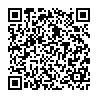                                                                                                                              ravnatelj                                                                                                                             _____________	  Marijo Karin